1.13	to consider identification of frequency bands for the future development of International Mobile Telecommunications (IMT), including possible additional allocations to the mobile service on a primary basis, in accordance with Resolution 238 (WRC-15);Part 2 – Frequency band 31.8-33.4 GHzIntroductionThis document presents the APT Common Proposal for the frequency band 31.8-33.4 GHz under WRC-19 agenda item 1.13.APT Members support no change to the RR in this frequency band.ProposalsARTICLE 5Frequency allocationsSection IV – Table of Frequency Allocations
(See No. 2.1)

NOC	ACP/24A13A2/129.9-34.2 GHzReasons:	APT Members support Method B1 (NOC), which is the only Method in the CPM Report for the frequency band 31.8-33.4 GHz, due to difficulty of sharing and compatibility between IMT and the incumbent services.______________World Radiocommunication Conference (WRC-19)
Sharm el-Sheikh, Egypt, 28 October – 22 November 2019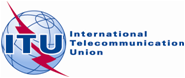 PLENARY MEETINGAddendum 2 to
Document 24(Add.13)-E20 September 2019Original: EnglishAsia-Pacific Telecommunity Common ProposalsAsia-Pacific Telecommunity Common ProposalsProposals for the work of the conferenceProposals for the work of the conferenceAgenda item 1.13Agenda item 1.13Allocation to servicesAllocation to servicesAllocation to servicesRegion 1Region 2Region 329.9-30		FIXED-SATELLITE (Earth-to-space)  5.484A  5.484B  5.516B  5.527A  				5.539 				MOBILE-SATELLITE (Earth-to-space)				Earth exploration-satellite (Earth-to-space)  5.541  5.543				5.525  5.526  5.527  5.538  5.540  5.54229.9-30		FIXED-SATELLITE (Earth-to-space)  5.484A  5.484B  5.516B  5.527A  				5.539 				MOBILE-SATELLITE (Earth-to-space)				Earth exploration-satellite (Earth-to-space)  5.541  5.543				5.525  5.526  5.527  5.538  5.540  5.54229.9-30		FIXED-SATELLITE (Earth-to-space)  5.484A  5.484B  5.516B  5.527A  				5.539 				MOBILE-SATELLITE (Earth-to-space)				Earth exploration-satellite (Earth-to-space)  5.541  5.543				5.525  5.526  5.527  5.538  5.540  5.54230-31	FIXED-SATELLITE (Earth-to-space)  5.338A				MOBILE-SATELLITE (Earth-to-space)				Standard frequency and time signal-satellite (space-to-Earth)				5.54230-31	FIXED-SATELLITE (Earth-to-space)  5.338A				MOBILE-SATELLITE (Earth-to-space)				Standard frequency and time signal-satellite (space-to-Earth)				5.54230-31	FIXED-SATELLITE (Earth-to-space)  5.338A				MOBILE-SATELLITE (Earth-to-space)				Standard frequency and time signal-satellite (space-to-Earth)				5.54231-31.3	FIXED  5.338A  5.543A				MOBILE				Standard frequency and time signal-satellite (space-to-Earth)				Space research  5.544  5.545				5.14931-31.3	FIXED  5.338A  5.543A				MOBILE				Standard frequency and time signal-satellite (space-to-Earth)				Space research  5.544  5.545				5.14931-31.3	FIXED  5.338A  5.543A				MOBILE				Standard frequency and time signal-satellite (space-to-Earth)				Space research  5.544  5.545				5.14931.3-31.5	EARTH EXPLORATION-SATELLITE (passive)				RADIO ASTRONOMY				SPACE RESEARCH (passive)				5.34031.3-31.5	EARTH EXPLORATION-SATELLITE (passive)				RADIO ASTRONOMY				SPACE RESEARCH (passive)				5.34031.3-31.5	EARTH EXPLORATION-SATELLITE (passive)				RADIO ASTRONOMY				SPACE RESEARCH (passive)				5.34031.5-31.8EARTH EXPLORATION-
SATELLITE (passive)RADIO ASTRONOMYSPACE RESEARCH (passive)FixedMobile except aeronautical mobile31.5-31.8EARTH EXPLORATION-
SATELLITE (passive)RADIO ASTRONOMYSPACE RESEARCH (passive)31.5-31.8EARTH EXPLORATION-
SATELLITE (passive)RADIO ASTRONOMYSPACE RESEARCH (passive)FixedMobile except aeronautical mobile5.149  5.5465.3405.14931.8-32		FIXED  5.547A				RADIONAVIGATION				SPACE RESEARCH (deep space) (space-to-Earth)				5.547  5.547B  5.54831.8-32		FIXED  5.547A				RADIONAVIGATION				SPACE RESEARCH (deep space) (space-to-Earth)				5.547  5.547B  5.54831.8-32		FIXED  5.547A				RADIONAVIGATION				SPACE RESEARCH (deep space) (space-to-Earth)				5.547  5.547B  5.54832-32.3		FIXED  5.547A				RADIONAVIGATION				SPACE RESEARCH (deep space) (space-to-Earth)				5.547  5.547C  5.54832-32.3		FIXED  5.547A				RADIONAVIGATION				SPACE RESEARCH (deep space) (space-to-Earth)				5.547  5.547C  5.54832-32.3		FIXED  5.547A				RADIONAVIGATION				SPACE RESEARCH (deep space) (space-to-Earth)				5.547  5.547C  5.54832.3-33		FIXED  5.547A				INTER-SATELLITE				RADIONAVIGATION				5.547  5.547D  5.54832.3-33		FIXED  5.547A				INTER-SATELLITE				RADIONAVIGATION				5.547  5.547D  5.54832.3-33		FIXED  5.547A				INTER-SATELLITE				RADIONAVIGATION				5.547  5.547D  5.54833-33.4		FIXED  5.547A				RADIONAVIGATION				5.547  5.547E33-33.4		FIXED  5.547A				RADIONAVIGATION				5.547  5.547E33-33.4		FIXED  5.547A				RADIONAVIGATION				5.547  5.547E33.4-34.2	RADIOLOCATION				5.54933.4-34.2	RADIOLOCATION				5.54933.4-34.2	RADIOLOCATION				5.549